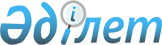 О внесении изменений в решение маслихата от 24 декабря 2014 года № 278 "О районном бюджете Амангельдинского района на 2015-2017 годы"Решение маслихата Амангельдинского района Костанайской области от 7 декабря 2015 года № 361. Зарегистрировано Департаментом юстиции Костанайской области 10 декабря 2015 года № 6039

      В соответствии со статьей 106 Бюджетного кодекса Республики Казахстан от 4 декабря 2008 года, статьей 6 Закона Республики Казахстан от 23 января 2001 года «О местном государственном управлении и самоуправлении в Республике Казахстан» Амангельдинский районный маслихат РЕШИЛ:



      1. Внести в решение маслихата от 24 декабря 2014 года № 278 «О районном бюджете Амангельдинского района на 2015-2017 годы» (зарегистрировано в Реестре государственной регистрации нормативных правовых актов № 5279, опубликовано 16 января 2015 года в газете «Аманкелді арайы») следующие изменения:



      пункт 1 указанного решения изложить в новой редакции:

      «Утвердить бюджет Амангельдинского района на 2015-2017 годы согласно приложениям 1, 2 и 3 соответственно, в том числе на 2015 год в следующих объемах:

      1) доходы – 1735667,0 тысяч тенге, в том числе по:

      налоговым поступлениям – 190335,0 тысяч тенге;

      неналоговым поступлениям – 7019,3 тысяч тенге;

      поступления от продажи основного капитала – 699,0 тысяч тенге;

      поступлениям трансфертов – 1537613,7 тысяч тенге;

      2) затраты – 1748429,0 тысяч тенге;

      3) чистое бюджетное кредитование – 7088,0 тысяч тенге, в том числе:

      бюджетные кредиты – 14419,0 тысяча тенге;

      погашение бюджетных кредитов – 7331,0 тысячи тенге;

      4) сальдо по операциям с финансовыми активами – 0,0 тысячи тенге,

      в том числе: приобретение финансовых активов – 0,0 тысячи тенге;

      5) дефицит (профицит) бюджета – -19850,0 тысяч тенге;

      6) финансирование дефицита (использование профицита) бюджета – 19850,0 тысяч тенге.»;



      приложение 1 и 5 к указанному решению изложить в новой редакции согласно приложениям 1, 2 к настоящему решению.



      2. Настоящее решение вводится в действие с 1 января 2015 года.      Председатель

      внеочередной сессии                        Дауылбай Е.      Секретарь

      районного маслихата                        Саматов А.      СОГЛАСОВАНО      Исполняющий обязанности

      Руководителя коммунального

      Государственного учреждения

      «Отдел экономики и бюджетного

      планирования акимата

      Амангельдинского района»

      _________________ Ж. Каирбеков

      7 декабря 2015 года

Приложение 1           

к решению маслихата       

от 7 декабря 2015 года № 361   Приложение 1            

к решению маслихата        

от 24 декабря  2014 года № 278   Районный бюджет

Амангельдинского района на 2015 год

Приложение 2           

к решению маслихата       

от 7 декабря 2015 года № 361   Приложение 5            

к решению маслихата        

от 24 декабря  2014 года № 278   Перечень бюджетных программ поселков, сел, сельских

округов Амангельдинского района на 2015 год
					© 2012. РГП на ПХВ «Институт законодательства и правовой информации Республики Казахстан» Министерства юстиции Республики Казахстан
				КатегорияКатегорияКатегорияКатегорияКатегорияСумма, тысяч тенгеКлассКлассКлассКлассСумма, тысяч тенгеПод классПод классПод классСумма, тысяч тенгеСпецификаСпецификаСумма, тысяч тенгеНаименованиеСумма, тысяч тенгеIІ. Доходы1735667,0100000Налоговые поступления190335,0101000Подоходный налог85610,0101200Индивидуальный подоходный налог85610,0103000Социальный налог72523,0103100Социальный налог72523,0104000Hалоги на собственность22432,0104100Hалоги на имущество9866,0104300Земельный налог1027,0104400Hалог на транспортные средства8532,0104500Единый земельный налог3007,0105000Внутренние налоги на товары, работы и услуги8442,0105200Акцизы1049,0105300Поступления за использование природных и других ресурсов4848,0105400Сборы за ведение предпринимательской и профессиональной деятельности2545,010800Обязательные платежи, взимаемые за совершение юридически значимых действий и (или) выдачу документов уполномоченными на то государственными органами или должностными лицами1328,0200000Неналоговые поступления7019,3201000Доходы от государственной собственности2296,3201100Поступления части чистого дохода государственных предприятий19,0201500Доходы от аренды  имущества, находящегося в государственной собственности2269,0201700Вознаграждения по кредитам, выданным из государственного бюджета8,3206000Прочие неналоговые поступления4723,0206100Прочие неналоговые поступления4723,0300000Поступления от продажи основного капитала699,0301100Продажа государственного имущества, закрепленного за

государственными учреждениями547,0303100Продажа земли152,0400000Поступления трансфертов1537613,7402000Трансферты из вышестоящих органов государственного управления1537613,7402200Трансферты из областного бюджета1537613,7Функциональная группаФункциональная группаФункциональная группаФункциональная группаФункциональная группаСумма, тысяч тенгеФункциональная подгруппаФункциональная подгруппаФункциональная подгруппаФункциональная подгруппаСумма, тысяч тенгеАдминистратор бюджетных программАдминистратор бюджетных программАдминистратор бюджетных программСумма, тысяч тенгеБюджетная программаБюджетная программаСумма, тысяч тенгеНаименованиеСумма, тысяч тенгеІІ. Затраты1748429,001Государственные услуги общего характера220337,01Представительные, исполнительные и другие органы, выполняющие общие функции  государственного управления177104,6112Аппарат маслихата района (города областного значения)12052,0001Услуги по обеспечению деятельности маслихата района (города областного значения)12052,0122Аппарат акима района (города областного значения)75009,2001Услуги по обеспечению деятельности акима района (города областного значения)74254,0003Капитальные расходы государственного органа755,2123Аппарат акима района в городе, города районного значения, поселка, села, сельского округа90043,4001Услуги по обеспечению  деятельности акима  района в городе, города районного значения, поселка, села, сельского округа90043,42Финансовая деятельность12045,7452Отдел финансов района (города областного значения)12045,7001Услуги по реализации государственной политики в области исполнения бюджета и управления коммунальной собственностью района (города областного значения)11448,2003Проведение оценки имущества в целях налогообложения339,7010Приватизация, управление коммунальным имуществом, постприватизационная деятельность и регулирование споров, связанных с этим257,85Планирование и статистическая деятельность8825,9453Отдел экономики и бюджетного планирования района (города областного значения)8825,9001Услуги по реализации государственной политики в области формирования и развития экономической политики, системы государственного планирования8825,99Прочие государственные услуги общего характера22360,8454Отдел предпринимательства и сельского хозяйства района (города областного значения)13738,1001Услуги по реализации государственной политики на местном уровне в области развития предпринимательства и сельского хозяйства13738,1458Отдел жилищно-коммунального хозяйства, пассажирского транспорта и автомобильных дорог района (города областного значения)8622,7001Услуги по реализации государственной политики на местном уровне в области жилищно-коммунального хозяйства, пассажирского транспорта и автомобильных дорог6572,7067Капитальные расходы подведомственных государственных учреждений и организаций2050,002Оборона3396,01Военные нужды3396,0122Аппарат акима района (города областного значения)3396,0005Мероприятия в рамках исполнения всеобщей воинской обязанности3396,004Образование1102452,01Дошкольное воспитание и обучение98057,0464Отдел образования района (города областного значения)98057,0009Обеспечение деятельности организаций дошкольного воспитания и обучения61002,0040Реализация государственного образовательного заказа в дошкольных организациях образования37055,02Начальное, основное среднее и общее среднее образование963010,4464Отдел образования района (города областного значения)939140,0003Общеобразовательное обучение918029,0006Дополнительное образование для детей21111,0465Отдел физической культуры и спорта района (города областного значения)23870,4017Дополнительное образование для детей и юношества по спорту23870,49Прочие услуги в области образования41384,6464Отдел образования района (города областного значения)41384,6001Услуги по реализации государственной политики на местном уровне в области образования10647,1005Приобретение и доставка учебников, учебно-методических комплексов для государственных учреждений образования района (города областного значения)15951,2015Ежемесячная выплата денежных средств опекунам (попечителям) на содержание ребенка-сироты (детей-сирот), и ребенка (детей), оставшегося без попечения родителей3362,0029Обследование психического здоровья детей и подростков и оказание психолого-медико-педагогической консультативной помощи населению9424,0067Капитальные расходы подведомственных государственных учреждений и организаций2000,306Социальная помощь и социальное обеспечение129962,51Социальное обеспечение1089,7464Отдел образования района (города областного значения)1089,7030Содержание ребенка (детей), переданного патронатным воспитателям1089,72Социальная помощь100638,8451Отдел занятости и социальных программ района (города областного значения)100638,8002Программа занятости19272,0005Государственная адресная социальная помощь3057,0006Оказание жилищной помощи111,0007Социальная помощь отдельным категориям нуждающихся граждан по решениям местных представительных органов15949,8010Материальное обеспечение детей-инвалидов, воспитывающихся и обучающихся на дому333,0014Оказание социальной помощи нуждающимся гражданам на дому2837,0016Государственные пособия на детей до 18 лет53497,0017Обеспечение нуждающихся инвалидов обязательными гигиеническими средствами и предоставление услуг специалистами жестового языка, индивидуальными помощниками в соответствии с индивидуальной программой реабилитации инвалида1365,0052Проведение мероприятий, посвященных семидесятилетию Победы в Великой Отечественной войне4217,09Прочие услуги в области социальной помощи и социального обеспечения28234,0451Отдел занятости и социальных программ района (города областного значения)28234,0001Услуги по реализации государственной политики на местном уровне в области обеспечения занятости и реализации социальных программ для населения17803,0011Оплата услуг по зачислению, выплате и доставке пособий и других социальных выплат940,0050Реализация Плана мероприятий по обеспечению прав и улучшению качества жизни инвалидов9491,007Жилищно-коммунальное хозяйство24021,21Жилищное хозяйство4292,8458Отдел жилищно-коммунального хозяйства, пассажирского транспорта и автомобильных дорог района (города областного значения)1180,6003Организация сохранения государственного жилищного фонда1180,6472Отдел строительства, архитектуры и градостроительства района (города областного значения)3112,2003Проектирование и (или) строительство, реконструкция жилья коммунального жилищного фонда2234,5004Проектирование, развитие и (или) обустройство инженерно-коммуникационной инфраструктуры877,72Коммунальное хозяйство7215,0458Отдел жилищно-коммунального хозяйства, пассажирского транспорта и автомобильных дорог района (города областного значения)7215,0029Развитие системы водоснабжения и водоотведения7215,03Благоустройство населенных пунктов12513,4123Аппарат акима района в городе, города районного значения, поселка, села, сельского округа12513,4008Освещение улиц населенных пунктов2743,8009Обеспечение санитарии населенных пунктов197,0011Благоустройство и озеленение населенных пунктов9572,608Культура, спорт, туризм и информационное пространство106985,91Деятельность в области культуры43652,0455Отдел культуры и развития языков района (города областного значения)43652,0003Поддержка культурно-досуговой работы43652,02Спорт10527,5465Отдел физической культуры и спорта района (города областного значения)10527,5001Услуги по реализации государственной политики на местном уровне  в сфере физической культуры и спорта4986,0005Развитие массового спорта и национальных видов спорта2819,5006Проведение спортивных соревнований на районном (города областного значения) уровне331,0007Подготовка и участие членов  сборных команд района (города областного значения) по различным видам спорта на областных спортивных соревнованиях2391,03Информационное пространство40733,3455Отдел культуры и развития языков района (города областного значения)38773,0006Функционирование районных (городских) библиотек38263,0007Развитие государственного языка и других языков народа Казахстана510,0456Отдел внутренней политики района (города областного значения)1960,3002Услуги по проведению государственной информационной политики1960,39Прочие услуги по организации культуры, спорта, туризма и информационного пространства12073,1455Отдел культуры и развития языков района (города областного значения)5685,5001Услуги по реализации государственной политики на местном уровне в области развития языков и культуры5685,5456Отдел внутренней политики района (города областного значения)6387,6001Услуги по реализации государственной политики на местном уровне в области информации, укрепления государственности и формирования социального оптимизма граждан6057,6003Реализация мероприятий в сфере молодежной политики330,010Сельское, водное, лесное, рыбное хозяйство, особо охраняемые природные территории, охрана окружающей среды и животного мира, земельные отношения86561,71Сельское хозяйство30640,1453Отдел экономики и бюджетного планирования района (города областного значения)9684,0099Реализация мер по оказанию социальной поддержки специалистов9684,0473Отдел ветеринарии района (города областного значения)20956,1001Услуги по реализации государственной политики на местном уровне в сфере ветеринарии9397,0006Организация санитарного убоя больных животных5930,2007Организация отлова и уничтожения бродячих собак и кошек2522,1009Проведение ветеринарных мероприятий по энзоотическим болезням животных112,0047Возмещение владельцам стоимости обезвреженных (обеззараженных) и переработанных без изъятия животных, продукции и сырья животного происхождения, представляющих опасность для здоровья животных и человека2994,86Земельные отношения8912,6463Отдел земельных отношений района (города областного значения)8912,6001Услуги по реализации государственной политики в области регулирования земельных отношений на территории района (города областного значения)8912,69Прочие услуги в области сельского, водного, лесного, рыбного  хозяйства, охраны окружающей среды и земельных отношений47009,0473Отдел ветеринарии района (города областного значения)47009,0011Проведение противоэпизоотических мероприятий47009,011Промышленность, архитектурная, градостроительная и строительная деятельность7426,22Архитектурная, градостроительная и строительная деятельность7426,2472Отдел строительства, архитектуры и градостроительства района (города областного значения)7426,2001Услуги по реализации государственной политики в области строительства, архитектуры и градостроительства на местном уровне7426,212Транспорт и коммуникации50000,01Автомобильный транспорт50000,0458Отдел жилищно-коммунального хозяйства, пассажирского транспорта и автомобильных дорог района (города областного значения)50000,0023Обеспечение функционирования автомобильных дорог50000,013Прочие16536,79Прочие16536,7123Аппарат акима района в городе, города районного значения, поселка, села, сельского округа15840,0040Реализация мер по содействию экономическому развитию регионов  в рамках Программы «Развитие регионов»15840,0452Отдел финансов района (города областного значения)696,7012Резерв местного исполнительного органа района (города областного значения)696,714Обслуживание долга8,31Обслуживание долга8,3452Отдел финансов района (города областного значения)8,3013Обслуживание долга местных исполнительных органов по выплате вознаграждений и иных платежей по займам из областного бюджета8,315Трансферты741,51Трансферты741,5452Отдел финансов района (города областного значения)741,5006Возврат неиспользованных (недоиспользованных) целевых трансфертов343,0016Возврат, использованных не по целевому назначению целевых трансфертов198,5051Трансферты органам местного самоуправления200,0ІІІ. Чистое бюджетное кредитование7088,010Сельское, водное, лесное, рыбное хозяйство, особо охраняемые природные территории, охрана окружающей среды и животного мира, земельные отношения14419,01Сельское хозяйство14419,0453Отдел экономики и бюджетного планирования района (города областного значения)14419,0006Бюджетные кредиты для реализации мер социальной поддержки специалистов14419,0КатегорияКатегорияКатегорияКатегорияКатегорияСумма, тысяч тенгеКлассКлассКлассКлассСумма, тысяч тенгеПодклассПодклассПодклассСумма, тысяч тенгеСпецификаСпецификаСумма, тысяч тенгеНаименованиеСумма, тысяч тенге5Погашение бюджетных кредитов7331,001Погашение бюджетных кредитов7331,01Погашение бюджетных кредитов, выданных из государственного бюджета7331,013Погашение бюджетных кредитов, выданных из местного бюджета физическим лицам7331,0IV. Сальдо по операциям с финансовыми активами0,0V. Дефицит (профицит) бюджета-19850,0VI. Финансирование дефицита (использование профицита) бюджета19850,0Функциональная группаФункциональная группаФункциональная группаФункциональная группаФункциональная группаСумма, тысяч тенгеФункциональная подгруппаФункциональная подгруппаФункциональная подгруппаФункциональная подгруппаСумма, тысяч тенгеАдминистратор бюджетных программАдминистратор бюджетных программАдминистратор бюджетных программСумма, тысяч тенгеБюджетная программаБюджетная программаСумма, тысяч тенгеНаименованиеСумма, тысяч тенге01Государственные услуги общего характера90043,41Представительные, исполнительные и другие органы, выполняющие общие функции государственного управления90043,4123Аппарат акима Амантогайского сельского округа Амангельдинского района8392,0001Услуги по обеспечению  деятельности акима  района в городе, города районного значения, поселка, села, сельского округа8392,0123Аппарат акима Амангельдинского сельского округа Амангельдинского района17039,7001Услуги по обеспечению  деятельности акима района в городе, города районного значения, поселка, села, сельского округа17039,7123Аппарат акима села Аксай Амангельдинского района6806,0001Услуги по обеспечению  деятельности акима района в городе, города районного значения, поселка, села, сельского округа6806,0123Аппарат акима села Тасты Амангельдинского района6526,0001Услуги по обеспечению  деятельности акима района в городе, города районного значения, поселка, села, сельского округа6526,0123Аппарат акима Кабыргинского сельского округа Амангельдинского района6677,2001Услуги по обеспечению  деятельности акима района в городе, города районного значения, поселка, села, сельского округа6677,2123Аппарат акима Уштогайского сельского округа Амангельдинского района6922,8001Услуги по обеспечению  деятельности акима района в городе, города районного значения, поселка, села, сельского округа6922,8123Аппарат акима Кумкешуского сельского округа Амангельдинского района7385,0001Услуги по обеспечению  деятельности акима района в городе, города районного значения, поселка, села, сельского округа7385,0123Аппарат акима Байгабылского сельского округа Амангельдинского района7652,0001Услуги по обеспечению  деятельности акима района в городе, города районного значения, поселка, села, сельского округа7652,0123Аппарат акима Карасуского сельского округа Амангельдинского района8195,0001Услуги по обеспечению  деятельности акима района в городе, города районного значения, поселка, села, сельского округа8195,0123Аппарат акима Карынсалдинского сельского округа Амангельдинского района5901,2001Услуги по обеспечению  деятельности акима района в городе, города районного значения, поселка, села, сельского округа5901,2123Аппарат акима Урпекского сельского округа Амангельдинского района8546,5001Услуги по обеспечению  деятельности акима района в городе, города районного значения, поселка, села, сельского округа8546,507Жилищно-коммунальное хозяйство12513,43Благоустройство населенных пунктов12513,4123Аппарат акима Амангельдинского сельского округа Амангельдинского района10752,4008Освещение улиц населенных пунктов1722,8009Обеспечение санитарии населенных пунктов197,0011Благоустройство и озеленение населенных пунктов8832,6123Аппарат акима Урпекского сельского округа Амангельдинского района265,0008Освещение улиц населенных пунктов140,0011Благоустройство и озеленение населенных пунктов125,0123Аппарат акима Байгабылского сельского округа Амангельдинского района255,0008Освещение улиц населенных пунктов130,0011Благоустройство и озеленение населенных пунктов125,0123Аппарат акима Амантогайского сельского округа Амангельдинского района386,0008Освещение улиц населенных пунктов261,0011Благоустройство и озеленение населенных пунктов125,0123Аппарат акима Карасуского сельского округа Амангельдинского района265,0008Освещение улиц населенных пунктов140,0011Благоустройство и озеленение населенных пунктов125,0123Аппарат акима села Аксай Амангельдинского района221,0008Освещение улиц населенных пунктов161,0011Благоустройство и озеленение населенных пунктов60,0123Аппарат акима Уштогайского сельского округа Амангельдинского района117,0008Освещение улиц населенных пунктов117,0123Аппарат акима села Тасты Амангельдинского района112,0008Освещение улиц населенных пунктов52,0011Благоустройство и озеленение населенных пунктов60,0123Аппарат акима Кабыргинского сельского округа Амангельдинского района80,0008Освещение улиц населенных пунктов20,0011Благоустройство и озеленение населенных пунктов60,0123Аппарат акима Карынсалдинского сельского округа Амангельдинского района60,0011Благоустройство и озеленение населенных пунктов60,013Прочие15840,09Прочие15840,0123Аппарат акима Урпекского сельского округа Амангельдинского района800,0040Реализация мер по содействию экономическому развитию регионов в рамках Программы «Развитие регионов»800,0123Аппарат акима Кумкешуского сельского округа Амангельдинского района9540,0040Реализация мер по содействию экономическому развитию регионов в рамках Программы «Развитие регионов»9540,0123Аппарат акима Карынсалдинского сельского округа Амангельдинского района500,0040Реализация мер по содействию экономическому развитию регионов в рамках Программы «Развитие регионов»500,0123Аппарат акима села Аксай Амангельдинского района5000,0040Реализация мер по содействию экономическому развитию регионов в рамках Программы «Развитие регионов»5000,0